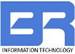 Company Name: 	Basic Resources, IncPosition Type:	Internship Posting Period: 	Until Filled No. of Openings:	3Department:		Industrial Technology Start Date: 		ASAPDays/Hours: 		Flexible, Office Hours 8:00 – 5:00/ Approximately 20 – 30 Hours per week Wage/Salary: 		Depending on Experience Reports To:		IT HelpdeskFLSA Status:		Non-Exempt/Hourly Classification:	Temporary Summary: The Help Desk Intern is responsible for answering, commenting and replying to help desk inquiries. Requires a strong aptitude in O.S, Repairs, Spyware removal, virus removal, hardware, troubleshoot, and upgrades. Help desk is the first level of support, and response for clients. Essential Duties and Responsibilities: Provide helpdesk support and resolve problems to the end user’s satisfaction Monitor and respond quickly and effectively to requests received through the IT helpdesk software.Monitor Service Desk for tickets assigned to the queue and process first-in first-out based on priority.Modify configurations, utilities, software default settings, etc. for the local workstation.Utilize and maintain the helpdesk tracking software. Document internal procedures Assist with onboarding of new users Ensure each workstation has a computer, monitor, keyboard, mouse, hard drive, and any additional specialized equipment. Install, test and configure new workstations, peripheral equipment and software.Maintain inventory of all equipment, software and software licenses. Report issues to the IT Operation Manager/ System Administrator for escalation. Manage PC setup and deployment for new employees using standard hardware and software Assign users and computers to proper groups in Active Directory. Perform timely workstation hardware and software upgrades as required. Qualifications:Bachelor’s Degree in Computer ScienceContact Details:Vijay Kumar, Vijay.Kumar@reed.net